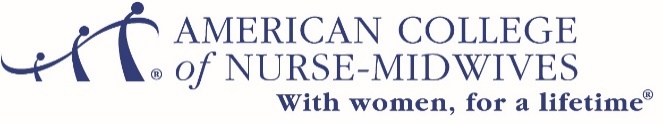 ACNM Email Marketing Blast Agreement Must be signed and returned with orderRenter, (the undersigned) acting as his/her Organization’s agent, understands that the American College of Nurse-Midwives (ACNM) does not release its members’ emailsagrees that ACNM will email agreed-upon marketing content for the Renter, to the ACNM members specified in this contract, once (1x) during the calendar year __________.The fee for this one-time marketing email is $0.43, per record and $0.33 per record for non-profit. The minimum total charge for an email blast is $100.Any follow up emails will be assessed as a new purchase. It is not included in the initial purchase.The Renter will send content and graphics to ACNM for approval within 30 days of this signed agreement. All submitted items are subject to a content review process by our Midwifery Practice team. The timeframe is 7-10 business days for a decision to be rendered.ACNM will create a message to the Renter’s specifications and send a final draft to the Renter for approval. The contracted marketing email will be scheduled by ACNM after the final draft is approved.  The Renter shall make no claims that the email, or messaging contained therein, is in any way endorsed by ACNM without prior written approval from ACNM.ACNM will provide one open rate report per email one week after deployment. In proceedings of the American College of Nurse-Midwives, the ACNM strives to maintain professional environments and professional interactions where people are treated with dignity, decency, and respect – an environment characterized by mutual trust and the absence of intimidation, oppression, and exploitation. ACNM will not tolerate discrimination or harassment of any kind. ACNM will not tolerate negative biases and racial stereotypes from any party including staff, volunteers, speakers, guests, members, contractors, military, government, and industry representatives. Breaches of these policies by third party vendors would be cause for disciplinary action and/or cancellation of said contract at the discretion of the CEO. The ACNM Anti-Discrimination & Harassment Policy, and the ACNM Position Statement on Racism and Racial Bias can be found on the ACNM website at http://www.midwife.org/ACNM-Governance-Policies.Renter hereby agrees to and accepts the terms and conditions of the rental as stated herein.Renter (Print Name):	______________________________________________________________________________Organization: 		______________________________________________________________________________Title:			______________________________________________________________________________ Signature:		____________________________________________     Date: ___________________________ACNM Email Marketing Blast Agreement Select Criteria□ Selected States [Please indicate which state affiliates] _________________________________________________□ Selected Membership Type: __ Active __Active New __Active Advancing __Lifetime __Associate __Student□ Full ACNM Member Email List_____________________________________________________________________
STATEMENT OF PURPOSE FOR MAILING (also attach sample email marketing content)__________________________________________________________________________________________________Name & Title: ______________________________________________________________________________________Organization: _______________________________________________________________________________________ ACNM Industry Partner (Discounts may apply, contact membership@acnm.org):  [    ]  Yes     [   ]   NoStreet Address: __________________________________ City/State/Zip _______________________________________Purch. Order No. _____________ Contact Person__________________________________________________________ Contact Person email address: _________________________________________________________________________Telephone No. _____________________________________________Date_____________________________________Payment required prior to e-blast deployment. Receipts will be emailed to the contact person.Amount Due $____ Payment made by  Check (Payable to ACNM) Check Number __________ Charge Amount Due to: VISA  MasterCard  AmEx    Discover            Exp Date __________    CVV 2__________Account Number ________________________________ Name on Card _____________________________________ Signature ________________________________________________________________________________________